Windmill Pre-school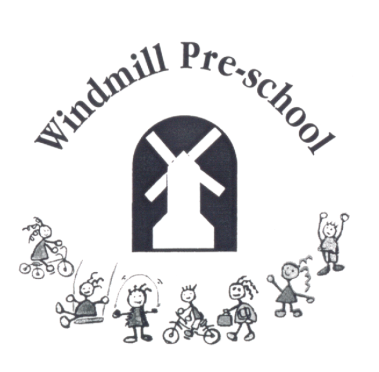 Brill C of E Combined SchoolThe Firs, Brill, BucksHP18 9RY 01844 238859                                                                                               email: wps@windmillpre.plus.com												  Manager :  Claire BakerJanuary 2020Dear Parent/CarerWhat has your child done well at home and out of Pre-School?As part of our philosophy to provide an outstanding partnership with everyone who comes to Pre-School, we would like to introduce you to our Children’s Achievement Board.Attached to this letter is a “cloud” shape on which you can record an achievement or milestone that your child reaches at home during the next half term.  These can be “big” events, such as sleeping all night in their bed, or smaller incidents such as being kind to a sibling.  A photograph, if applicable, would be lovely, but we really want this to be an informal snapshot which could be a few lines to celebrate achievements.We hope that you will cut the cloud out and attach it to our Achievement Board which is situated to the right of the kitchen and share with us your child’s accomplishments.With best regardsStaff TeamRegistered Charity No:  276395                                                                                                         				  Please cut out and attach to the Children’s Achievement Board